Vanessa DiazdeleonMusic 512Dr. Payne2 November 2018Assessment PortfolioPencil and Paper Test Definition: A written exam used to gather cognitive data of learners.This assessment tool may be used to assess terminology historical elements, basic music theory concepts, etc.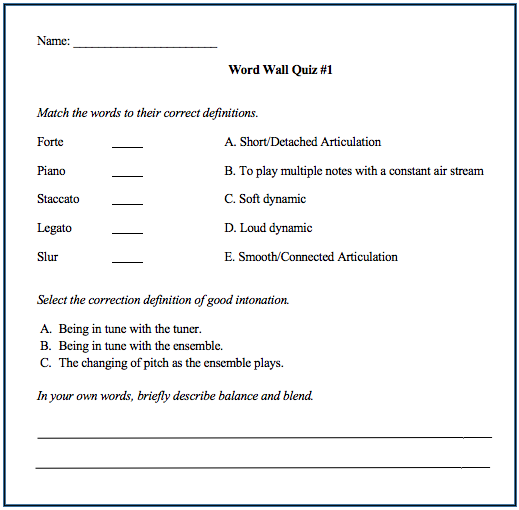 Validity and Reliability Plan:Make exam dates known to students in advanced and maintain a consistent “Test Day” routine. Provide students with a study guide or description of the content on the quiz.Grade from an answer key, determine if short answer questions are norm-referenced or criterion-referenced and remain consistent.Adjustments:Utilize different ratios of selected and created responses as well as various types of each.Ex.) fill in the blank, multiple choice, matching, short answer, essay.ChecklistDefinition: A tool used to record cognitive and psychomotor data of learners following an observation.This assessment tool may be used to check for the presence of specific musical elements in large groups of learners.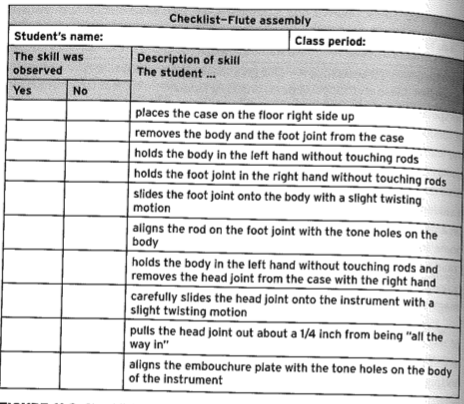 Validity and Reliability Plan:Create clear, black and white, descriptions of skills.If unclear about how a student is performing, ask them to verbalize or explain their thought process/actions.Adjustments:Checklists can be used by students in peer-assessments as well, this allows teachers to review the quality of feedback students give each other.Have students submit a video recording of themselves completing the selected task for closer assessment later on.Video recordings also require students to self-asses their skills and select the best recording for submission.Rating ScaleDefinition: A tool used to record criterion-referenced cognitive and psychomotor data of learners, and to provide specific feedback following an observation.This assessment tool may be used to check for the presence of specific musical elements, the level of its development, and to provide feedback to learners.Validity and Reliability Plan: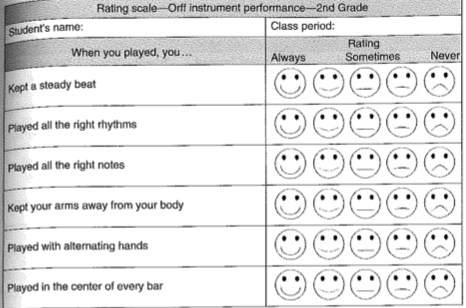 Consider recording lessons when utilizing a rating scale to review student’s individual performance more closely.Consider using concise percentages or time ratios in place of ambiguous terms such as “always, sometimes, never.”Adjustments: Rating scales can be given to individuals to assess their own performance.Rating scales can be utilized in peer-review, quality of student feedback to each other can also be assessed.RubricDefinition: A set of scoring criteria used to measure achievement levels of a learners cognitive and psychomotor data.This assessment tool may be used to bring awareness to educators (and learners) of the learner’s current performance level compared to the described performance levels.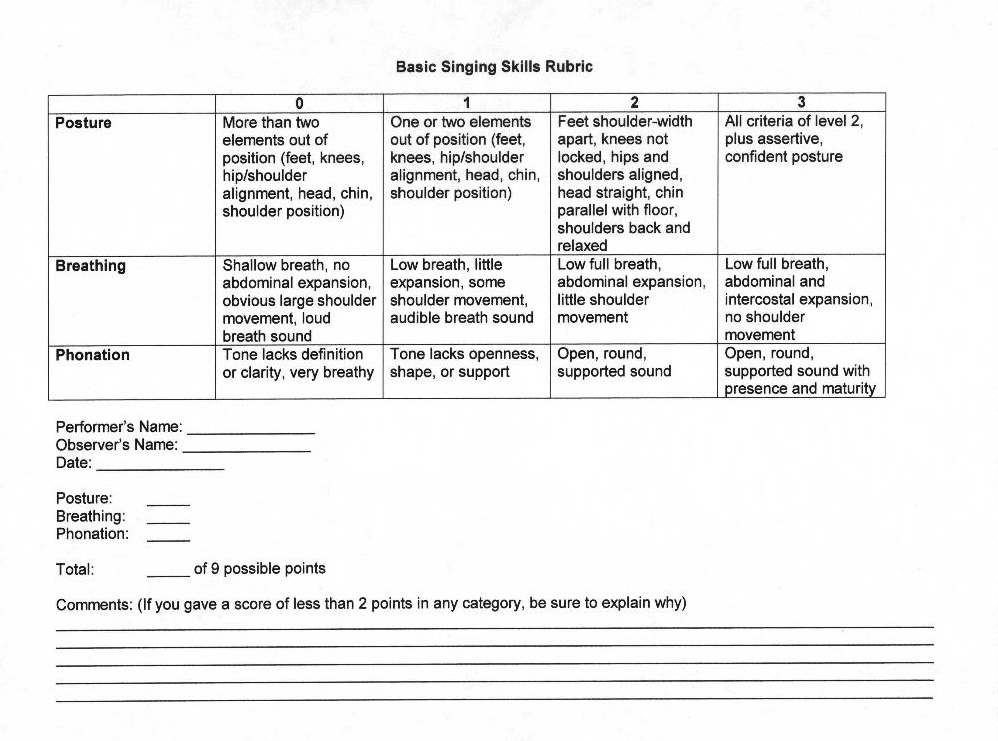 Validity and Reliability Plan:Clearly describe each level of achievement per assessed criteria and grant student access to rubric in advanced.Maintain similar requirements for each point level from rubric to rubric.Adjustments:Differentiated rubrics can be utilized to scaffold student progress to teacher expectations.PortfoliosDefinition: Collected documents of learner achievement in cognitive, psychomotor, and affective data.This assessment tool may be used to collect student-selected content, requiring the learner to assess the quality of their own work as well.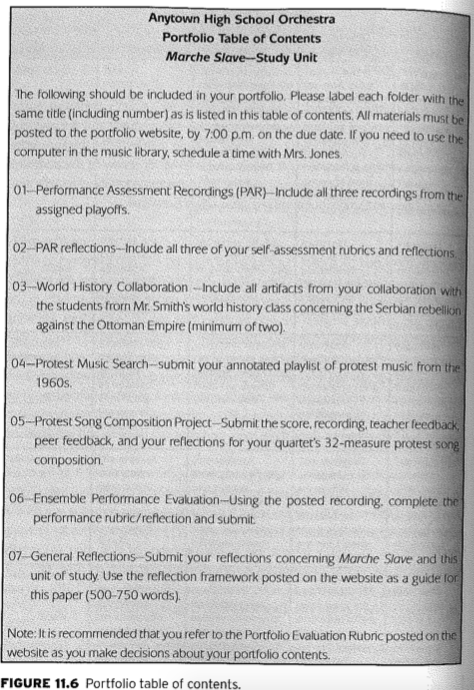 Validity and Reliability Plan: (Linn and Miller’s Five “Key Steps” for Creating and Using Portfolios as a general guide (2005).Specify the purpose of portfolios to students.Provide guidelines for selecting portfolio entries.Define student role in selection and self-evaluation.Specify evaluation criteria.Use portfolios in selection and self-evaluation.Adjustments:Portfolios are extremely flexible and adjustable assessment tools as students can select any representation of their best work. Ex.) Video recordings, essays, test grades, awards, etc.JournalingDefinition: Prompted, Open-ended, written thought used to collect the product of learner cognitive, psychomotor, and affective data over time. This assessment tool may be used to encourage learner reflection of musical experiences, to build community through student prompt exchange-and-responds, and to provide individualized instruction.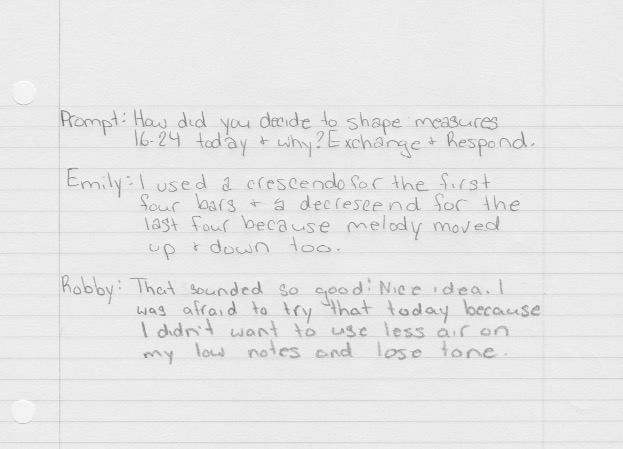 Validity and Reliability Plan:Provide feedback to students in a timely fashion.Reserve a spot in journals for students to write goals.Ask students to occasionally share with peers but also allow them to share with just the teacher. Adjustments:Different prompt types can be used to access multiple aspects of information about learner comprehension.Oral SummaryDefinition: A measurement of learning outcomes (cognitive, psychomotor, affective) by questioning students and recording their verbal responses. This assessment tool may be used as alternative to a pencil and paper test or journal entry in music to provide students the opportunity to share their learning entry immediately and with no outside influence.https://www.youtube.com/watch?v=P-dm9Z6GR9s&feature=youtu.beValidity and Reliability Plan:Use a combination of probing, prompting, and challenging questions (utilize the levels of blooms taxonomy).Allow sufficient time for student responses.Prepare a structured marking sheet for assessors.Adjustment: Students can answer questions or share daily take-aways with the teacher as well as with partners in class.PerformanceDefinition: A form of immediate assessment of learner skills (cognitive, psychomotor, affective) by demonstration. This assessment tool may be used in music in the form of a playing test or contest participation.https://www.youtube.com/watch?v=GpgiqSMVmQoValidity and Reliability Plan:Prepare a structured marking sheet for assessors.Model the expectation for students before their assessment time.Adjustment: Students submit a video recording of their performance, incorporating self-assessment and selection of their best sample.Source Dump:Raiber Assessment Articlehttp://portfolio.reecezone.net/artifact3.htm